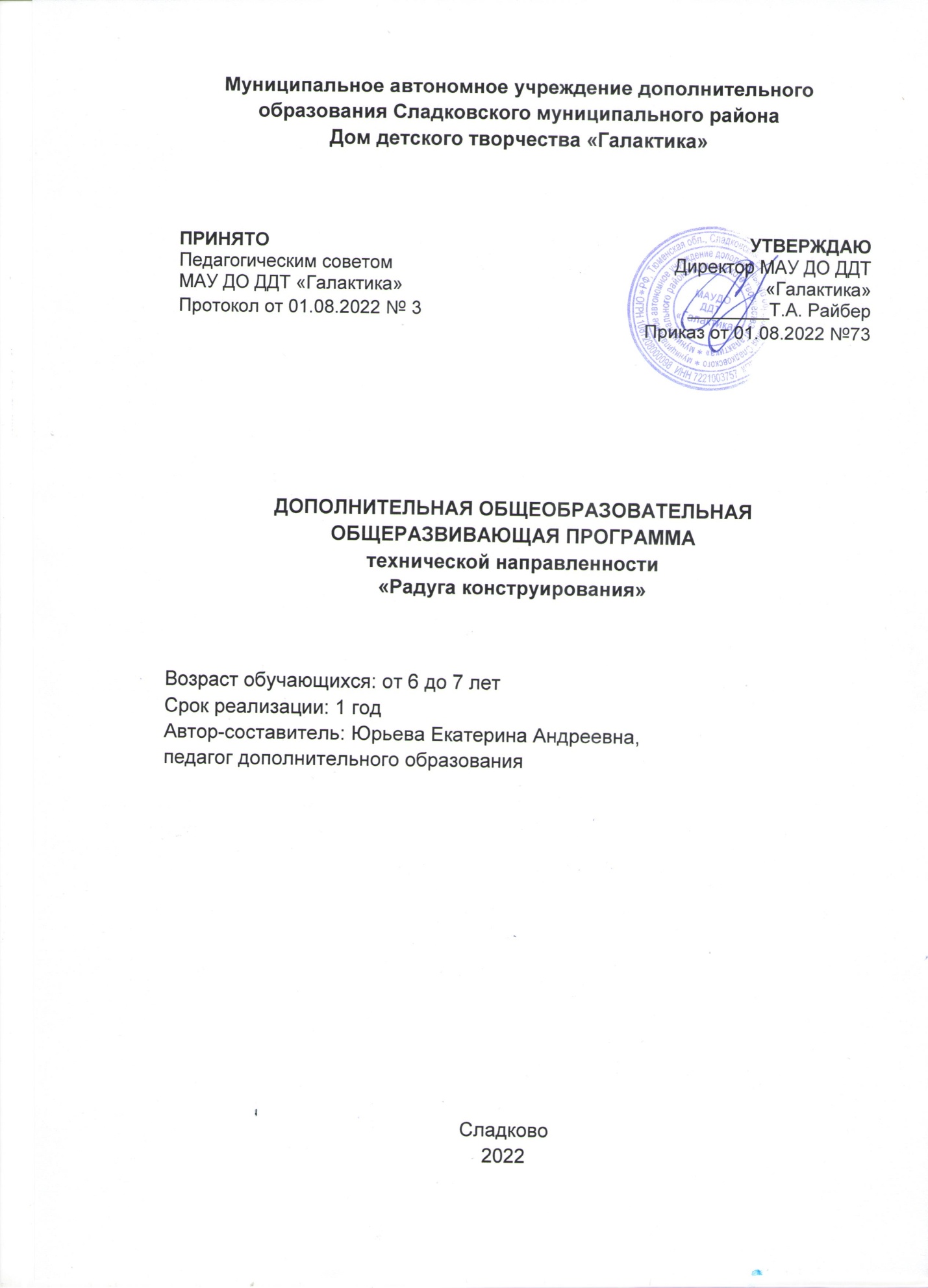 ПОЯСНИТЕЛЬНАЯ ЗАПИСКАДополнительная общеобразовательная общеразвивающая программа технической направленности «Радуга конструирования» разработана согласно требованиям следующих нормативных документов:- Федеральный закон Российской федерации от 29.12.2012 №273-ФЗ «Об образовании в Российской Федерации» (с изменениями от 1 сентября 2020 года №304-ФЗ «О внесении изменений в Федеральный закон «Об образовании в Российской Федерации» по вопросам воспитания обучающихся»);- Санитарные правила СП 2.4.3648-20 «Санитарно-эпидемиологические требования к организациям воспитания и обучения, отдыха и оздоровления детей и молодежи» утвержденными 28.09.2020 №28  (регистрационный номер 61573 от 18.12.2020);- Приказ Министерства просвещения РФ от 09.11.2018 №196 «Об утверждении порядка организации и осуществления образовательной деятельности по дополнительным общеобразовательным программам» (с изменениями на 30 сентября 2020 года);- Национальный проект «Образование» (утвержденный Президиумом Совета  при Президенте РФ по стратегическому развитию и национальным проектам (протокол от 24.12.2018 №16);- Целевая модель развития региональной системы дополнительного образования детей (приказ Министерства просвещения РФ от 3 сентября 2019 года №467);- Федеральные проекты «Успех каждого ребенка», «Цифровая образовательная среда», «Патриотическое воспитание» и др.;- Распоряжение Правительства РФ от 31.03.2022 №678-р «Об утверждении Концепции развития дополнительного образования детей до 2030 года и плана мероприятий по ее реализации»Направленность: техническая Уровень освоения: общийФорма получения образования: МАУ ДО ДДТ «Галактика» является организацией-участником в реализации части образовательной программы МАОУ Сладковская СОШ «Радуга конструирования. Образовательный процесс по программе организуется  совместно с базовой организацией с использованием сетевой формы.Актуальность программы заключается в том, что в настоящий момент в России развиваются нанотехнологии, электроника, механика и программирование, т.е. созревает благодатная почва для развития компьютерных технологий и робототехники. Успехи страны в XXI веке будут определять не природные ресурсы, а уровень интеллектуального потенциала, который определяется уровнем самых передовых на сегодняшний день технологий. Техническое творчество — мощный инструмент синтеза знаний, закладывающий прочные основы системного мышления.Адресат программыПрограмма ориентирована на детей от 6 до 7 лет Дошкольный возраст 6-7 лет, движущими силами развития психики дошкольника являются противоречия, которые возникают в связи с развитием целого ряда потребностей ребенка. Важнейшие из них: потребность в общении, с помощью которого усваивается социальный опыт; потребность во внешних впечатлениях, в результате чего происходит развитие познавательных способностей, а также потребность в движениях, приводящих к овладению целой системой разнообразных навыков и умений.В процессе совместной деятельности дети приобретают опыт руководства другими детьми и опыт подчинения. Ведущим видом деятельности дошкольника является ролевая игра, в которой формируется поведение, опосредованное образом другого человека. Также большое значение и влияние на умственное развитие дошкольника оказывает обучение, в котором важнейшую роль играет распределение функции между участниками процесса учения.Объем и срок реализации программыПрограмма рассчитана на 1 года. Общее количество учебных часов на весь период обучения – 72 ч.Цель и задачи программыЦель: создание условий для раскрытия интеллектуального и творческого потенциала детей с использованием возможностей различных конструкторов.Задачи программы:Обучающие:
- формировать умение использовать различные технические приемы при работе с конструкторами;
- отрабатывать практические навыки работы с различными видами конструкторов;
- осваивать навыки организации и планирования работы;
- знакомить с основами знаний в области композиции, формообразования.
Развивающие:- развивать интереса к техническому творчеству в области лего-конструирования на основе приобретения профильных знаний, умений и навыков и формирования раннего профессионального самоопределения подростков и юношества в процессе конструирования и проектирования с использованием конструкторов; - развивать образное и пространственное мышление, фантазию ребенка;- развивать внимание, память, логическое, абстрактное и аналитическое мышление и самоанализ;- развивать творческий потенциал ребенка, его познавательную активность;
- развивать мелкую моторику рук и глазомер;
- формировать творческие способности, духовную культуру и эмоциональное отношение к действительности.Воспитательные:
- формировать коммуникативную культуру, внимание и уважение к людям, терпимость к чужому мнению, умение работать в группе;
- осуществлять трудовое и эстетическое воспитание ребенка;- формировать художественный вкус и гармонию между формой и содержанием образа.Планируемые результаты:Предметные:- научатся использовать различные технические приемы при работе с конструкторами;- выработают практические навыки работы с различными видами конструкторов;
- освоят навыки организации и планирования работы;
- познакомятся с основами знаний в области композиции, формообразования.Метапредметные:
- разовьются образное и пространственное мышление, фантазия ребенка;
- сформируются художественный вкус и гармония между формой и содержанием образа;- разовьется творческий потенциал ребенка, его познавательная активность;
- разовьют мелкую моторику рук и глазомер.Личностные:
- научаться формировать коммуникативную культуру, внимание и уважение к людям, терпимость к чужому мнению, умение работать в группе;
- получат комфортную среду педагогического общения между педагогом и воспитанниками.Условия реализации- количество детей в группе – от 5, но не более 20 человек - групповые занятия проводятся при очной форме обучения: в учебном кабинете; при очной форме обучения с применением дистанционных технологий:  электронные почты, сот сети Instagram, ВKонтакте и другие.Организация образовательного процесса рассчитана с учетом СанПиН2.4.3648-20. Продолжительность учебного занятия групп 1 классов составляет 1 ак.часа (1 ак.ч.- 40 мин) 2 раза в неделю.Форма обучения: очная, очная с применением дистанционных технологий.Допускается сочетание очной формы обучения и очнойформы обучения с применением дистанционных технологий. Очная форма обучения с применением дистанционных технологий допускаетсяв период возникновения ситуаций, связанных с необходимостью проведения учебных занятий с применением дистанционных образовательных технологий (неблагоприятная санитарно-эпидемиологическая обстановка и т.п.). Формы проведения занятий:- при очной форме обучения: дискуссия, игры, беседы и т.д.- при очной форме обучения с применение дистанционных технологий: самостоятельная работа и д.р.  В рамках программы используются разные формы дистанционной работ, чередуются разные виды деятельности виртуальная экскурсия, видеоконференция, онлайн-викторина, виртуальная выставка, самостоятельная работа и др.Используемые педагогические технологии:игровые – в подборе к каждой теме определенной сюжетно-ролевой игры, обыгрывание учебной ситуации и т.п.технология группового и коллективного взаимодействия – позволяют отрабатывать технику и тактику в группах от двух и более человек; способствует формированию у детей способности работать и решать учебные задачи сообща (эта технология будет присутствовать в каждой программе);дистанционные образовательные технологии- мастер-класс, видеозапись и т.п.здоровьесберегающие – Гимнастика пальчиковая.Пальчиковая гимнастика решает множество задач в развитии ребенка:• способствует овладению навыками мелкой моторики;• помогает развивать речь;• повышает работоспособность головного мозга;• развивает психические процессы: внимание, память, мышление, воображение;• развивает тактильную чувствительность;• снимает тревожность.Гимнастика для глаз.Она нужна для предупреждения утомления глаз, укрепления глазных мышц; для профилактики нарушений зрения. Ежедневно по 3-5 мин. В любое свободное время и во время занятий, чтобы снять зрительную нагрузку у детей.Материально-техническое оснащение программы:1) Конструкторы 2) Парты 3) Компьютеры4) Интерактивная доска5) Наглядные пособия: плакаты, таблицы, карточки, шаблоны, инструкционные карты, технологические карты.Кадровое обеспечение: программу реализует педагог дополнительного образования с актуальной курсовой подготовкой по теме «Педагогика дополнительногообразования  детей и взрослых», курс повышения квалификации «Легоконструирование и робототехника как средство разностороннего развития ребенка дошкольного возраста в условиях реализации ФГОС ДО».Формы работы с родителями:индивидуальная работа: беседа, консультация, взаимодействие с помощью групп в социальных сетях и мессенджеров («Viber», «ВКонтакте», «Инстаграмм».) При реализации программы возможны массовые мероприятия для совместной деятельности обучающихся и родителей (законных представителей): дни открытых дверей, презентация программы и др.УЧЕБНЫЙ ПЛАНКАЛЕНДАРНЫЙ УЧЕБНЫЙ ГРАФИКМАУДО ДДТ «Галактика» реализует дополнительные общеобразовательные общеразвивающие программы в течение всего календарного года, включая каникулярное время.РАБОЧАЯ ПРОГРАММАПрограмма «Радуга конструирования» соответствует требованиям ФГОС. ЛЕГО – универсальный продукт и перспектива его применения безгранична. ЛЕГО-конструирование – это современное средство обучения детей. Использование ЛЕГО-конструкторов в дополнительном образовании повышает мотивацию обучающихся к обучению, т.к. при этом требуются знания практически из всех учебных дисциплин от искусств и истории до математики и естественных наук. Разнообразие конструкторов ЛЕГО позволяет заниматься с обучающимися разного возраста и по разным направлениям.Календарно-тематическое планирование	СОДЕРЖАНИЕ ПРОГРАММЫРаздел «Светящиеся модели».Теория: Знакомство с конструктором. Выбор деталей для составления моделей средствами конструктора.Практика: Конструирование по образцу, схеме. Подбор необходимых деталей и воспроизведение моделей. Раздел «LogBASIC 2400 Pastel».Теория: Знакомство с конструктором. Выбор деталей для составления моделей средствами конструктора.Практика: Конструирование по образцу, схеме. Подбор необходимых деталей и воспроизведение моделей. ОЦЕНОЧНЫЕ МАТЕРИАЛЫТекущий контроль осуществляется в течение всего учебного года по итогам изучения раздела. Формы текущего контроля: обсуждение работы,  тестирование. Промежуточная (годовая) аттестация проводится один раз в году в конце учебного года, осуществляется в форме тестирования. (Приложение 1)Формы фиксации результатов- журнал посещаемости;- протокол промежуточной (годовой) аттестации обучающихся по дополнительной общеразвивающей программеМатериально-техническое  обеспечениеМетодические материалыДидактические средства:Музыкальное оборудование Колонки Схемы сборкиНаглядный материал МакетыИнтернет адреса для обучающихся1.  http://www.unikru.ru Сайт – Мир Конкурсов от УНИКУМ2.  http://infoznaika.ru  Инфознайка.  Конкурс  по  информаике  и  информационным технологиям3.  http://edu-top.ru Каталог образовательных ресурсов сети Интернет4.  https://mirchar.ru Мирачар – одевалка, квесты, конкурсы, виртуальные питомцы!5.  https://www.razumeykin.ru  Сайт-игра  для  интеллектуального  развития  детей «Разумейкин»6.  http://www.filipoc.ru  Детский  журнал  «Наш  Филиппок»  -  всероссийские  конкурсы для детей.	РАБОЧАЯ ПРОГРАММА ВОСПИТАНИЯВоспитание – деятельность, направленная на развитие личности, создание условий для самоопределения и социализации обучающихся на основе социокультурных, духовно-нравственных ценностей и принятых в российском обществе правил и норм поведения в интересах человека, семьи, общества и государства, формирование у обучающихся чувств патриотизма, гражданственности, уважения к памяти защитников Отечества и подвигам Героев Отечества, закону и правопорядку, человеку труда и старшему поколению, взаимного уважения, бережного отношения к культурному наследию и традициям многонационального народа Российской Федерации, природе и окружающей среде (Федеральный закон № 304-ФЗ от 31.07.2020 «Об образовании в Российской Федерации») Цель и особенности организуемого воспитательного процессаЦель: создание условий для формирования социально-активной, творческой, нравственно и физически здоровой личности, способной на сознательный выбор жизненной позиции, а также к духовному и физическому самосовершенствованию, саморазвитию в социуме.Задачи:- развивать общую культуру учащихся через традиционные мероприятия объединения, выявление и работа с одаренными детьми;- формировать у детей гражданско-патриотическое сознание;- создать условия, направленные на формирование нравственной культуры, расширение кругозора, интеллектуальное развитие, на улучшение усвоения учебного материала.- способствовать развитию личности обучающегося, с позитивным отношением к себе, способного вырабатывать и реализовывать собственный взгляд на мир, развитие его субъективной позиции;- развивать систему отношений в коллективе через разнообразные формы активной социальной деятельности;- формировать и пропагандировать здоровый образ жизни.Формы и содержание деятельности.Виды:1. Работа с коллективом обучающихся:-  обучение умениям и навыкам организаторской деятельности, самоорганизации, формированию ответственности за себя и других;- развитие творческого культурного, коммуникативного потенциала ребят в процессе участия в совместной общественно – полезной деятельности;-  содействие формированию активной гражданской позиции;- воспитание сознательного отношения к труду, к природе, к своему селу.2. Работа с родителями: - Собрать заявления от родителей на зачисление детей на кружок рисовани.- Заявление на согласие по обработке персональных данных учащихся и родителей. - Заявление от родителей на согласие по размещению на официальном сайте и стендах МАУ ДО ДДТ «Галактика» персональных данных своих и своего ребенка.- Индивидуальные беседы с родителями с целью разъяснения конкретных мер помощи ребёнку в обучении с учётом его индивидуальных возможностей, а также с целью обсуждения результатов продвижения ребёнка в условиях кружковой работы.Формы:-мероприятия: события, занятия, ситуации в коллективе, организуемые педагогами или кем-нибудь другим для учащихся с целью непосредственного воспитательного воздействия на них.-дела: общая работа, важные события, осуществляемые и организуемые членами коллектива на пользу и радость окружающим людям и самим себе.-игры: воображаемая или реальная деятельность, целенаправленно организуемая в коллективе учащихся с целью отдыха, развлечения, обучения.                Воспитание на занятиях внеурочной деятельности осуществляется преимущественно через:-вовлечение школьников в интересную и полезную для них деятельность, которая предоставит им возможность самореализоваться в ней,  приобрести социально значимые знания, развить в себе важные для своего личностного развития социально-значимые отношения, получить опыт участия в социально-значимых делах;-      формирование в объединение детско-взрослых общностей, которые объединяют детей и педагогов общими позитивными эмоциями и доверительными отношениями друг к другу;- создание в объединении традиций, задающих их участникам определенные социально-значимые формы поведения; -    поддержку в кружках и секциях школьников с ярко выраженной лидерской позицией и установкой на сохранение и поддержание накопленных социально значимых традиций;-   поощрение педагогами детских инициатив и детского самоуправления.Реализация воспитательного потенциала курсов внеурочной деятельности и дополнительного образования происходит в рамках следующих направлений      :Познавательная деятельность (общеинтеллектуальное) - направленна на передачу детям  социально значимых знаний, развивающие их любознательность, позволяющие привлечь их внимание к экономическим, политическим, экологическим, гуманитарным  проблемам нашего общества, формирующие их гуманистическое мировоззрение и научную картину мира.Проблемно-ценностное общение (общекультурное) - направленна на развитие коммуникативных компетенций детям, воспитание у них культуры общения, развитие умений слушать и слышать других, уважать чужое мнение и отстаивать свое собственное, терпимо относиться к разнообразию взглядов людей, на воспитание у детей любви к своему краю, его истории, культуре, природе, на развитие самостоятельности и ответственности детей, формирование у них навыков самообслуживающего труда. «Спортивно-оздоровительная деятельность - направленна на физическое развитие детей, развитие их ценностного отношения к своему здоровью, побуждение к здоровому образу жизни, воспитание силы воли, ответственности, формирование установок на защиту слабых.Духовно-нравственное направление - создающее благоприятные условия для просоциальной самореализации детей, направленные на раскрытие их творческих способностей, формирование чувства вкуса и умения ценить прекрасное, на воспитание ценностного отношения школьников к культуре и их общее духовно-нравственное развитие. Социальное направление - направлено на раскрытие творческого, умственного и физического потенциала школьников, развитие у них навыков конструктивного общения, умений работать в команде, на развитие творческих способностей детей, воспитание у них трудолюбия и уважительного отношения к физическому труду.Все виды, направления и формы  воспитательной работы с обучающимися на ступени начального общего образования  строго ориентированы на воспитательные результаты.Воспитательный результат — непосредственное духовно-нравственное приобретение ребёнка благодаря его участию в том или ином виде деятельности.Воспитательный эффект — влияние (последствие) того или иного духовно-нравственного приобретения на процесс развития личности ребёнка.Достижение результатов воспитательной работы будет свидетельствовать об эффективности воспитательной работы:внедрение эффективных форм организации отдыха, оздоровления и занятости детей;улучшение психологической и социальной комфортности в едином  воспитательном пространстве;укрепление здоровья воспитанников;развитие творческой активности каждого ребёнка.Календарный план воспитательной работыИнформационные источникиЛитература для родителей и обучающихся1.  Трактуев  О.,  Трактуева  С.,  Кузнецов  В.  «ПЕРВОРОБОТ.  Методическое  учебное пособие для учителя». Москва.: ИНТ.2.  Филиппов С.А. Робототехника для учащихся и родителей Санкт-Петербург «Наука» 2010г.3.  Лукин  С.Н.  Самоучитель  для  начинающих:  Практические  советы.  -М.:  Диалог-МИФИ, 2004.4. Волкова С.И. «Конструирование», - М: «Просвещение», 2009.5.  Лусс  Т.В.  «Формирование  навыков  конструктивно-игровой  деятельности  у учащихся с помощью LEGO». Гуманитарный издательский центр ВЛАДОС Москва 2003 г.6. Филиппов С.А. Робототехника для учащихся и родителей Санкт-Петербург «Наука» 2010г.7.  Хахаев И. Первые шаги в GIMP. – М: Альт Линукс, 2009 г.8. Заворотов В.А. От идеи до модели./ В.А. Заворотов. – М.: Просвещение, 1988.9. Зубков Б.В., Чумаков, С.В. Энциклопедический словарь юного техника/ Б.В.Зубков, С.В.Чумаков.- 2-е изд., -М.: Педагогика, 1988.10. Журналы «Моделист-конструктор»11. Журналы « Коллекция идей»Литература для педагога1.  «Базовый набор Перворобот» Книга для учителя. Перевод на русский языкИнститута новых технологий образования, М., 1999 г.2. Волкова С.И. «Конструирование», - М: «Просвещение», 2009.3.  «Государственные  программы  по  трудовому  обучению  1992-2000  гг.»  Москва.: «Просвещение».4.Давидчук  А.Н.  «Развитие  у  дошкольников  конструктивного  творчества»  Москва «Просвещение» 19765.  Книги для учителя по работе с конструктором «Перворобот LEGO WeDo»6. Комарова Л.Г. «Строим из LEGO» «ЛИНКА-ПРЕСС» Москва 20017. ЛЕГО-лаборатория  (Control  Lab). Эксперименты  с  моделью  вентилятора: Учебно-методическое пособие, - М., ИНТ, 1998. - 46 с.8. Лусс  Т.В.  «Формирование  навыков  конструктивно-игровой  деятельности  у учащихся с помощью LEGO». Гуманитарный издательский центр ВЛАДОС Москва 2003 г.9. Сборник «Нормативно-правовая база дополнительного образования детей». Москва: Издательский дом «Школьная книга», 2006г.10.  Смирнов Н.К. «Здоровьесберегающие образовательные технологии в работе учителя и школы». Москва.: «Издательство Аркти», 2003г.11. Справочное пособие к программному обеспечению Robolab. Москва.: ИНТ.Интернет адреса для обучающихся1.  http://www.unikru.ru Сайт – Мир Конкурсов от УНИКУМ2.  http://infoznaika.ru  Инфознайка.  Конкурс  по  информаике  и  информационным технологиям3.  http://edu-top.ru Каталог образовательных ресурсов сети Интернет4.  https://mirchar.ru Мирачар – одевалка, квесты, конкурсы, виртуальные питомцы!5.  https://www.razumeykin.ru  Сайт игра  для  интеллектуального  развития  детей «Разумейкин»6.  http://www.filipoc.ru  Детский  журнал  «Наш  Филиппок»  -  всероссийские  конкурсы для детей.7.  http://leplay.com.ua  Сайт  для  маленьких  и  взрослых  любителей  знаменитого конструктора Lego.Приложение 1	Тест по легоконструированию «Виды конструкторов»вопрос №1Конструирование это – (выберите верное определение термина)процесс хаотичного сбора конструкторацеленаправленный процесс, в результате которого получается реальный продукт.вид деятельности, в результате которого развиваеться мелкая моторика ребенка.Вопрос №2По ключевым словам определить вид конструктора: шарик, желобок,угол наклона, препятствия.Деревянный конструкторТрaнсформерМагнитный конструкторКонструктор-лабиринтВопрос №3Определите вид конструктора по картинке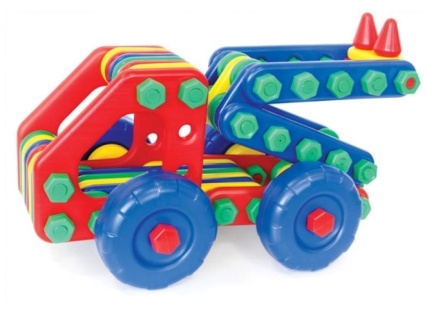 Суставной ПластмассовыйБолтовой Вопрос №4Найдите контурный конструктор 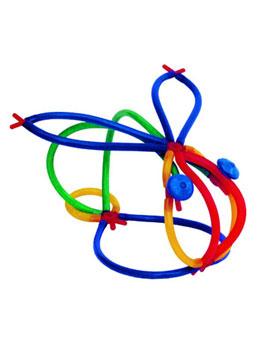 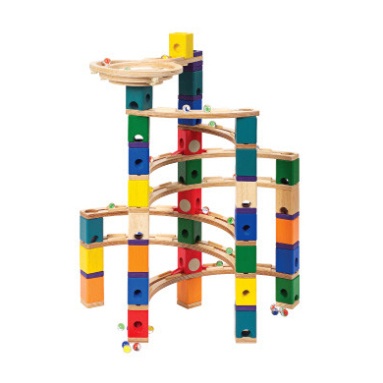 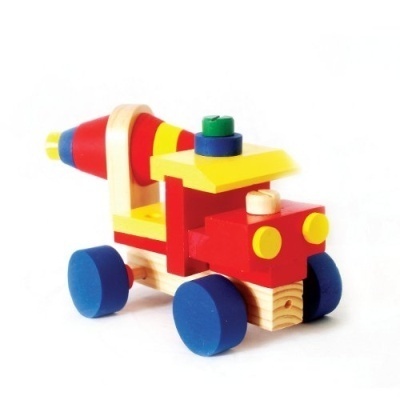 Вопрос №5Выберите основные характеристики деревянного конструктора:Изготавливаются из природного материалаМожно собрать только простейшие конструкцииСчитается самым безопасным конструкторомПодходит для детей старшего школьного возрастаВопрос №6Выберите пропущенное слово: ____________конструктор состоит изразличных по цвету и размеру кирпичиков, которые «надеваются» друг на друга с помощью специальных креплений.мягкий конструкторLego напольный конструктор модели для cборкиВопрос №7Выберите конструктор, который может превращаться из однойзаконченной модели в другую.Тематический наборТрансформерМагнитный конструкторМягкий конструкторВопрос №8Набор из различных металлических пластинок, уголков, которыескрепляются между собой болтиками называется?Светящийся конструкторКубикиЖелезный конструкторТематический наборВопрос №9Выберите самый первый детский конструктор. Он может быть мягким, пластмассовым и деревянным.Суставной конструктор 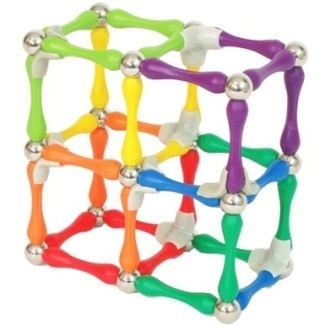 Кубик 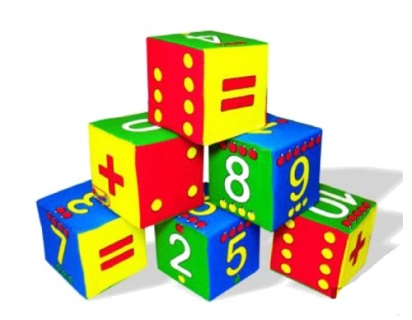 Болтовой конструктор 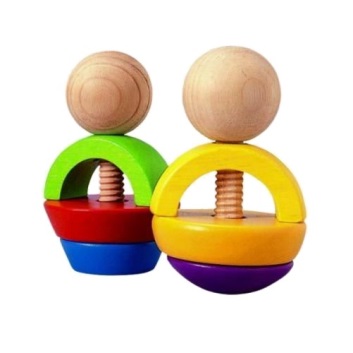 Железный конструктор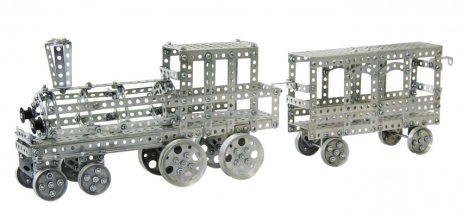 №п/пРазделКоличество академических часовКоличество академических часовКоличество академических часовФормы контроля№п/пРазделВсегоТеорияПрактикаФормы контроля1.«Светящиеся модели».16214ОпросВыставка2.«LogBASIC 2400 Pastel».54945Опос ВыставкаПромежуточная (годовая) аттестация22Тестирование ИТОГО721161Срок обученияКоличество занятий /часов внеделюКоличество учебных недельВсего часов в годС 15.09.2021 по 31.05.20222 раза в неделю по 1 часуОчная форма: для детей 6-7 лет 1 ак.ч. – 40 мин.Дистанционная форма:для детей 6-7 лет 1 ак.ч. – 20 мин.3672№п/пРазделы и темы занятийКоличество часовКоличество часовФормы занятияДата№п/пРазделы и темы занятийТеорияПрактикаРаздел «Светящиеся модели».	Раздел «Светящиеся модели».	Раздел «Светящиеся модели».	Раздел «Светящиеся модели».	Раздел «Светящиеся модели».	1Конструирование модели «Птицы»15Беседа, практика.2Конструирование модели «Животные».15Беседа, практика.Раздел«LogBASIC 2400 Pastel».Раздел«LogBASIC 2400 Pastel».Раздел«LogBASIC 2400 Pastel».Раздел«LogBASIC 2400 Pastel».Раздел«LogBASIC 2400 Pastel».1Конструирование моделей «Цветы, домик»15Беседа, практика.2Конструирование моделей «Жираф, осёл, собака»15Беседа, практика.3Конструирование модели «Вертолёт»15Беседа, практика.4Конструирование модели «Мельница»15Беседа, практика.5Конструирование «Детская площадка, колесо обозрения»18Беседа, практика.6Конструирование моделей «Ослики с каретой» 15Беседа, практика.7Изготовление рака и дельфина 15Беседа, практика.8Конструирование «Локомотив» 15Беседа, практика.9Конструирование «Парусный корабль» 16Беседа, практика.Промежуточная (годовая) аттестация2ВыставкаИТОГО1161№ п/пНазвание мероприятия, события, направление Форма проведенияЦельКраткое содержаниеСроки проведенияИндивидуальные беседы с родителями.Беседа Разъяснения конкретных мер помощи ребёнку в обучении с учётом его индивидуальных возможностей, а также с целью обсуждения результатов продвижения ребёнка в условиях кружковой работы.Сентябрь-Май 2022Гражданско-патриотическое.Гражданско-патриотическое.Гражданско-патриотическое.Гражданско-патриотическое.Гражданско-патриотическое.Гражданско-патриотическое.1«День открытых дверей» (с участием родителей воспитанников) ПраздникФормирование положительного имиджа МАУ ДО ДДТ «Галактика» в сознании родителей и общественности; демонстрация всех видов воспитательно-образовательной работы коллектива МАУ ДО ДДТ «Галактика» с детьми; установление партнёрских отношений с семьями воспитанников и социальными партнерами.Ознакомление с деятельностью МАУ ДО ДДТ «Галактика», экскурсия.Сентябрь 20222«Знаешь ли ты ПДД?» Пять правил пешехода.Беседа Создание условий для формирования у школьников устойчивых навыков безопасного поведения на улицах и дорогах ,вовлечения детей  по пропаганде безопасности дорожного движения. Она направлена на формирование у детей и подростков культуры поведения на дорогах, гражданской ответственности и правового самосознания, отношения к своей жизни и к жизни окружающих как к ценности, а также к активной адаптации во всевозрастающем процессе автомобилизации страны. Методическая разработка позволяет сформировать совокупность устойчивых форм поведения на дорогах, в общественном транспорте, в случаях чрезвычайных ситуаций, а также умения и навыки пропагандисткой работы. Сентябрь 20223Правила поведения в общественном месте БеседаИзучить основные правила поведения в общественных местах.Здравствуйте, ребята! Я очень рада встрече с вами.Сегодня мы будем говорить о вежливости и правилах поведения в общественных местах.Октябрь 2022Духовно-нравственное.Духовно-нравственное.Духовно-нравственное.Духовно-нравственное.Духовно-нравственное.Духовно-нравственное.1«Давайте дружить, давайте играть»Беседа играформирование представления об нравственных общечеловеческих ценностях.Знакомство с понятием “дружба”.Разбор ситуаций. Диалоги друзейСоставление цветка “Дружбы” из качеств настоящего друга.Ноябрь 2022Военно-патриотическое.Военно-патриотическое.Военно-патриотическое.Военно-патриотическое.Военно-патриотическое.Военно-патриотическое.1«Зарничка»Игра Воспитывать гражданина-патриота; формировать первые представления о вооружённых силах РФ, формировать у детей навыки быстрой реакции в нестандартных ситуациях, работы в команде, дисциплины.Ноябрь 2022 ЗдоровьесберегающееЗдоровьесберегающееЗдоровьесберегающееЗдоровьесберегающееЗдоровьесберегающееЗдоровьесберегающее1Путь в страну здоровья"Беседа •	Формировать  представление о здоровье, как одной из главных ценностей жизни; •	Научить, как ухаживать за своим телом, избежать болезней, повысить иммунитет. •	Воспитывать  интерес к здоровому образу жизни, потребность быть здоровыми; создать радостное настроение. •	Развивать память, внимание.Декабрь 2022Правовое воспитание и культура безопасности.Правовое воспитание и культура безопасности.Правовое воспитание и культура безопасности.Правовое воспитание и культура безопасности.Правовое воспитание и культура безопасности.Правовое воспитание и культура безопасности.1Путешествие в страну правовых знаний.Беседа - Продолжать знакомить детей с их правами. Формировать в форме игры у детей правильный и справедливый взгляд на жизненные ситуации, начальные представления о правах и обязанностях человека, гражданина. -Развивать у детей умение работать с информацией и информационными источниками. Продолжать формировать у детей умение выполнять самопроверку по эталону.- Воспитывать гражданственность, патриотизм, уважение к правам, свободам и обязанностям человека. Способствовать осознанию детьми своего «Я», стремлению развиваться как личность, развитию правового мировоззрения и нравственных представлений.- Побуждать работать в группе.Чтение художественных произведений и разбор каждого произведения с позиции правонарушений. Разучивание и закрепление правил поведения детей друг с другом.Январь 2023Воспитание семейных ценностейВоспитание семейных ценностейВоспитание семейных ценностейВоспитание семейных ценностейВоспитание семейных ценностейВоспитание семейных ценностей1«Все работы хороши»!Беседа Познакомить учащихся с профессиями, прививать любовь и уважение к труду, развивать кругозор, мышление, воспитывать интерес к различным профессиям.Запись на доске темы мероприятия. Учитель начинает мероприятие со вступительных слов. К доске по очереди выходят дети, рассказывают небольшое стихотворение о профессиях своих родителей. Родители рассказывают о своей профессии. Учитель подводит итоги мероприятия.Февраль 20232«Культура поведения в семье»Беседа Воспитывать культуру поведения, уважительного отношения ко всем членам семьи.Учитель включает презентацию и рассказывает о культуре поведения. Переход к теме этикета и культуры поведения в семье. Дети выходят и по очереди рассказывают о традициях и обычаях в их семье. Подведение итогов.Март 2023